Tisztelt Szülők!A Menza programon minden gyerekeket jogviszony kezdéskor szülői jelzésre aktivizálnunk.Mindezek után kódot generáltunk Önöknek a regisztrációhoz. Az Önök teendői:kód átvétele az óvodapedagógusoktólinterneten belépni a https://dioovi.e-menza.hu/ felületreúj belépő	már rendelkezik Menza belépéssel (iskolás gyermeke van)„regisztráció”				- bejelentkezésemail cím megadása			- új gyerek felvételejelszó megadása (kitalált)		- kód beírásatelefonszám megadásatájékoztatók pipálása„regisztráció”kód beírásaételrendelés folyamata: „étkezés megrendelése”, „időtartam”: következő hónapétkezések: „rendelés a kiválasztott időszak minden tanítási napjára” alul: automatikus hosszabbítás a hónap végén: ekkor nem kell figyelni a következő havi rendelést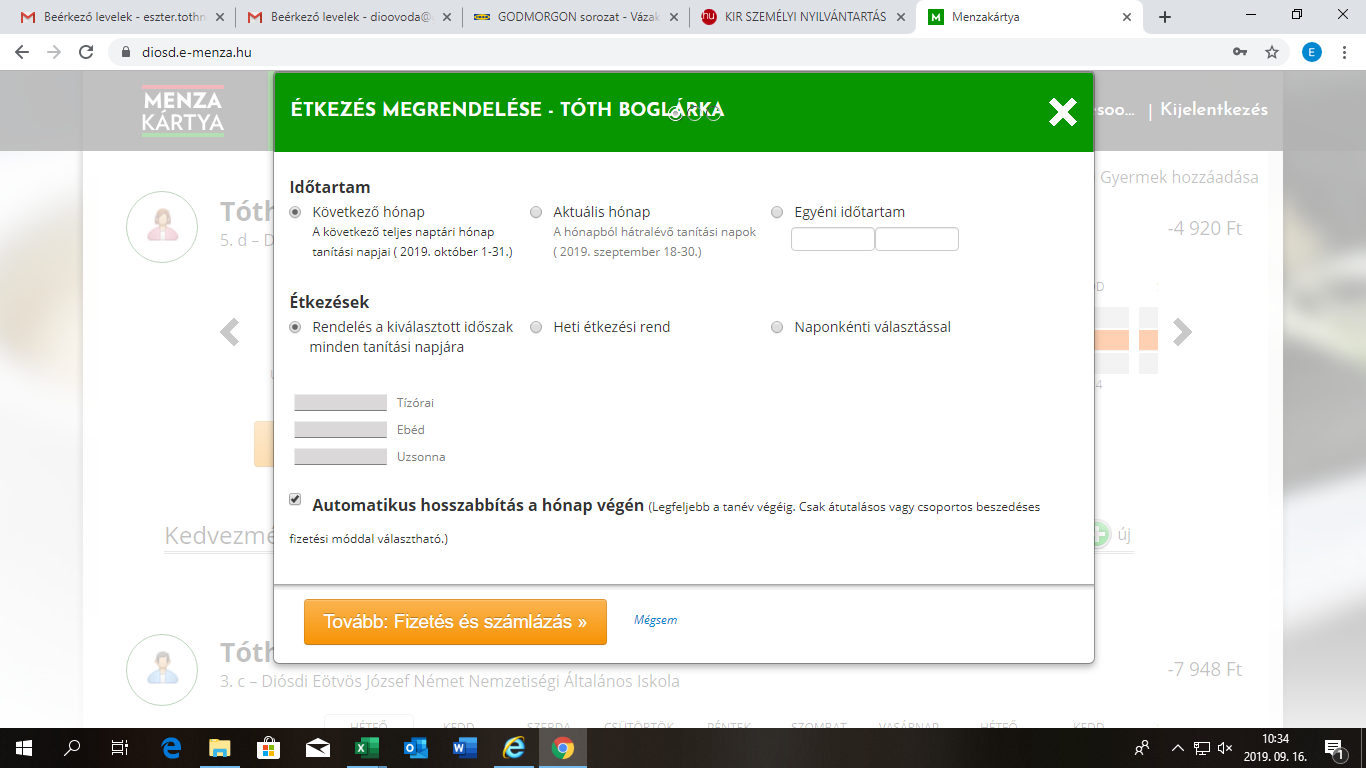 fizetés és számlázás: fizetési mód kiválasztásaátutalás: Ön a bankján keresztül intézi az átutalást(közlemény rovatban a gyermek oktatási azonosítóját kérjük tüntesse fel- így köti a befizetést a gyermekhez a rendszer!!)Simple Play rendszeren keresztül: bankkártya adataival fizethet interneten keresztül, a könyvelés automatikusan és gyorsan történik A gyermek étele a kijelölt időszakra megrendelt, ha rendezte, kifizetett. 2023. január 27-től a tartozás maximális összege 2.000Ft lehet, ennél magasabb tartozás esetén már nem tud gyermeke részére ételt rendelni a tartozás kiegyenlítéséig! Ilyenkor ajánlott a Simple Play rendszeren keresztüli fizetés, mert gyorsabb könyvelési átfutás van ez esetben.Akinek a leadott „Kedvezményre jogosító nyilatkozat” ellenére fizetési kötelezettsége keletkezik, jelentkezzen az alábbi emailcímen: dioovimenza@gmail.com vagy az irodában 7:30-16:00 óra, illetve pénteken 7:30-13:00 között.étkezés lemondása:akár ingyenes étkező, akár fizetős, betegség, távollét esetén kérjük:mondja le 9:00-ig a Menza 	     - jelentkezzen be az óvodapedagógus-felületén a következő napra            nál, hogy tudjuk mi van a gyermekkel,vagy időszakra az étkezést!              mikorra várható vissza!Ha a gyermek hiányzik, a szülő köteles lemondani a már megrendelt étkezést következő munkanaptól! 2022. október hónaptól gazdasági okokból  szigorítás lesz a Menza felületén:Amennyiben hiányzás esetén 9 óráig a Menza rendszeren nem kerül lemondásra a következő nap/napok ételrendelése, vagy a szülő 9 óráig nem írt emailt a dioovimenza@gmail.comra, hogy csak aznap nincs a gyermeke óvodában (csak ez esetben kell email), akkor a rendszer automatikusan lemondja a másnapi és minden további napi étkezést. Ez okozhat kellemetlenséget, hiszen a gyermeket nem fogadjuk másnap, vagy ebéd előtt haza kell vinni.A gyermek gyógyulása, újbóli óvodába érkezése esetén egy munkanappal korábban 9 óráig a szülő köteles rendelni étkezést gyermekének.A lemondás miatt keletkezett túlfizetést következő hónapban jóváírja a rendszer!Az óvodai nevelés és az étkezés óvodás esetében elválaszthatatlan egység. Aki étel rendelése nélkül hozza óvodába gyermekét, az a többi szülő kárára teszi. Darabszámra kapott ételnél: pl. halrudacska, rántott hús, kakaós csiga nem tudunk biztosítani ételt. Házirendünk nem engedélyezi a kintről hozott étel befogadását! Továbbá veszélyezteti gyermeke egészséges fejlődését, így többszöri eset előfordulása esetén jelzési kötelezettségünk van a szociális segítőnk és a Család- és gyermekjóléti Szolgálat felé.Diósd, 2023.01.23.